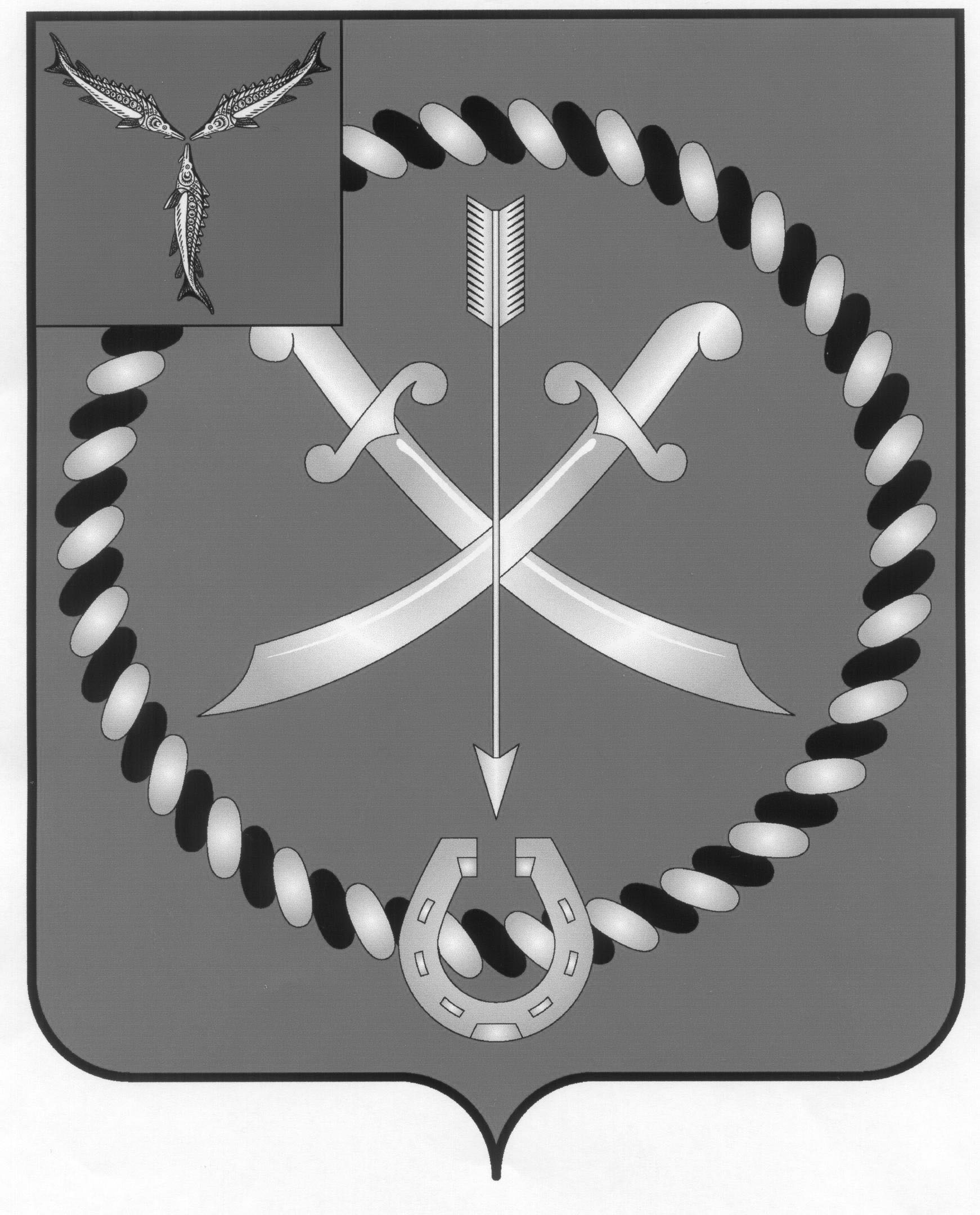 СОБРАНИЕДЕПУТАТОВ РТИЩЕВСКОГО МУНИЦИПАЛЬНОГО РАЙОНА САРАТОВСКОЙ ОБЛАСТИРЕШЕНИЕ от 12 октября 2017г.  № 21-140О признании утратившим силу решения Собрания депутатов Ртищевского муниципального района от 24 марта 2017 года № 12-86 «Об утверждении Положения о порядке проведенияконкурса на замещение вакантной должностимуниципальной службы в органах местного самоуправления Ртищевского муниципального района»На основании Устава Ртищевского муниципального района Собрание депутатов Ртищевского муниципального района Саратовской области РЕШИЛО:1. Признать утратившим силу решение Собрания депутатов Ртищевского муниципального района от 24 марта 2017 года № 12-86 «Об утверждении Положения о порядке проведения конкурса на замещение вакантной должности муниципальной службы в органах местного самоуправления Ртищевского муниципального района».2. Настоящее решение опубликовать в газете «Перекресток России» и разместить на официальном сайте администрации Ртищевского муниципального района в информационно-телекоммуникационной сети «Интернет».3. Настоящее решение вступает в силу со дня его принятия.Председатель Собрания депутатовРтищевского муниципального района                                                 Н.А. Агишева